January 6, 2022Nicholas A. StobbePost & Schell, P.C.17 North Second Street, 12th FloorHarrisburg, PA 17101-1601	Re:	Petition of People Gas Company LLC for an Extension of Time for filing 		the Petition at Docket No. P-2021-3025898Dear Mr. Stobbe,On November 18, 2021, the Pennsylvania Public Utility Commission (Commission) entered an Opinion and Order (TCJA Order) in the above-captioned proceeding, which, among other things, directed Peoples Gas Company LLC (“Peoples Gas” or the “Company”) to file a Petition to distribute the amortized amount of Excess Accumulated Deferred Income Taxes (EADIT) within 60 days of the adoption of the TCJA Order, i.e., by January 17, 2022.  On December 17, 2021, Peoples Gas petitioned the Commission for a 45-day extension of time to file the Petition (EADIT Petition) in accordance with the TCJA Order.  The Company states the additional time is necessary to review Internal Revenue Service (IRS) normalization requirements and prepare the EADIT Petition based upon this review.  Peoples Gas noted that this process will also be impacted by the end-of-year closing of the Company’s books as well as the holiday season.  By granting a 45-day extension Peoples Gas avers it will be better able to assess and analyze the distribution of tax savings associated with EADIT in a way that will comport with normalization standards. Based on the justifications provided, the Commission finds it reasonable to grant the request for an extension of time for Peoples Gas to file the EADIT Petition.  Accordingly, Peoples Gas shall file the EADIT Petition by Thursday, March 3, 2022.  If you need further information or assistance, you may contact Marc Hoffer at mhoffer@pa.gov or James Mullins at jamullins@pa.gov.		Sincerely,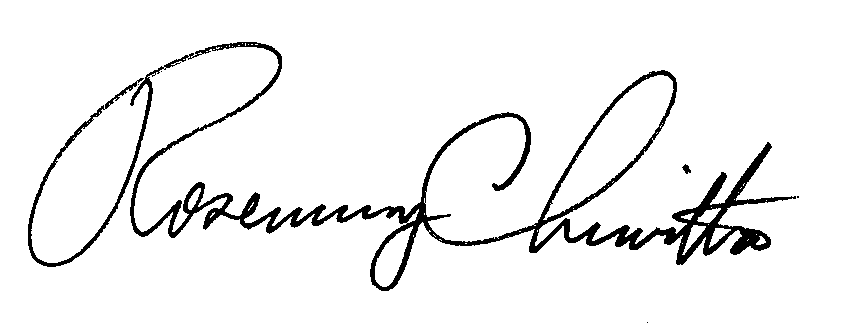 							Rosemary Chiavetta		Secretarycc:	Gladys Brown Dutrieuille, ChairmanJohn F. Coleman, Jr., CommissionerRalph V. Yanora, Commissioner	Seth Mendelson, Executive Director	Renardo Hicks, Chief Counsel	Kriss E. Brown, Deputy Chief Counsel	Richard Kanaskie, Bureau of Investigation & Enforcement	Patrick M. Cicero, Office of Consumer Advocate, consumer@paoca.org	Teresa Reed Wagner, Office of Small Business Advocate, terewagne@pa.gov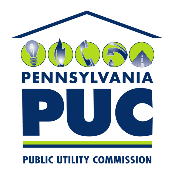 COMMONWEALTH OF PENNSYLVANIA PUBLIC UTILITY COMMISSIONP.O. BOX 3265, HARRISBURG, PA 17105-3265IN REPLY PLEASE REFER TO OUR FILEP-2021-3025898